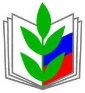 ПРОФСОЮЗ РАБОТНИКОВ НАРОДНОГО ОБРАЗОВАНИЯ                                                                                                     И НАУКИ РОССИЙСКОЙ ФЕДЕРАЦИИ                                                                                               (ОБЩЕРОССИЙСКИЙ ПРОФСОЮЗ ОБРАЗОВАНИЯ)Первичная организация  Профсоюза муниципального автономного дошкольногообразовательного учреждения детского сада  №37 «Берёзка»«День охраны труда в детском саду»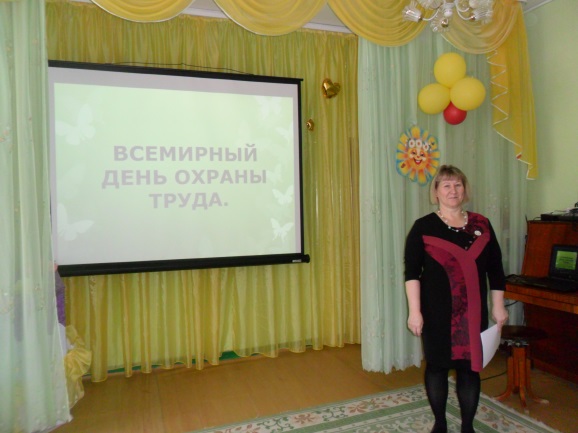            В детском саду  охрана труда - это система сохранения жизни и здоровья работников и детей в организации образовательного процесса, включающая  нормативно-правовые, социально-экономические, организационно-технические, санитарно-гигиенические, лечебно-профилактические и другие мероприятия. Тынкачева Марина Николаевна председатель первичной профсоюзной организации МАДОУ №37 "Берёзка" 28 апреля подготовила мультимедийную презентацию на тему «28 апреля - Всемирный день охраны труда», напомнила об истории и становление  охраной труда в России, о появлениях новых стандартов и технологий, о  проблемах охраны труда, о необходимости строгого соблюдения норм  охраны труда и техники безопасности на рабочем месте. Также рассказала о проверке соблюдения требований по охране труда, о составление перечня работ по устранению замечаний комиссии по охране труда.Ведь благодаря правильной организации и проведение Всемирного дня охраны труда в детском саду - это дополнительная возможность на всех уровнях, подчеркнуть важность и актуальность вопросов охраны труда.В рамках, к Всемирному дню охраны труда в нашем детском саду  проведены следующие мероприятия:обновление нормативно - правовых актов в области охраны  труда;o    проверка состояний и условий охраны труда в ДОУ;проведение работ в целях наведения порядка на рабочих местах, территории  для  обеспечения безопасных условий труда; во всех возрастных группах в игровой форме прошли познавательные мероприятия, посвященные личной безопасности дошкольников, такие как «Неожиданности на улице»,  «Как вести себя дома одному»,  «Опасные предметы», «Лекарства - друзья и враги». проведены беседы с детьми по пожарной безопасности, по ПДД.в день Всемирного дня охраны труда комиссия по охране труда дошкольного учреждения провела рейды по проверке соблюдения требований по охране труда во всех подразделениях МАДОУ детский сад в частности, технический осмотр оборудования пищеблока, прачечной, осмотр зданий и сооружений дошкольного учреждения и обход групповых комнат. Составлен перечень работ по устранению замечаний комиссии по охране труда. Проведена проверка обеспеченности сотрудников спецодеждой.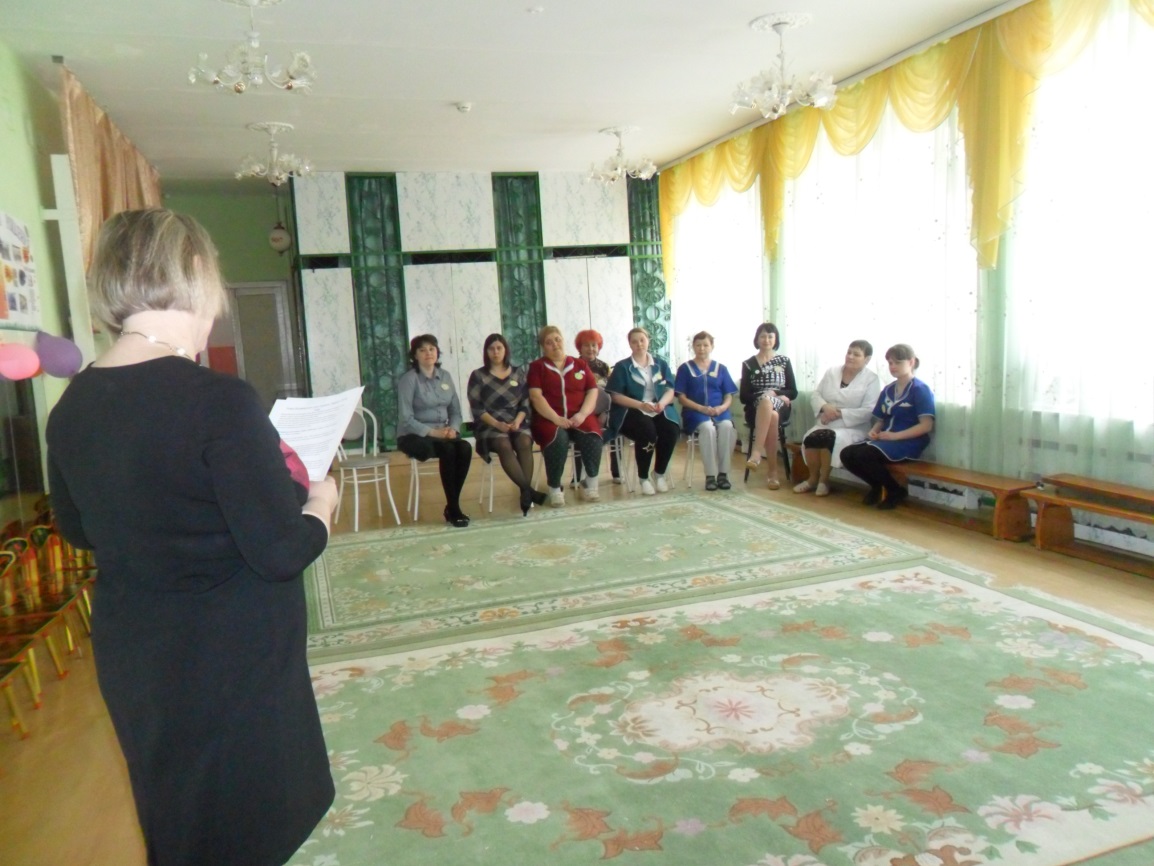 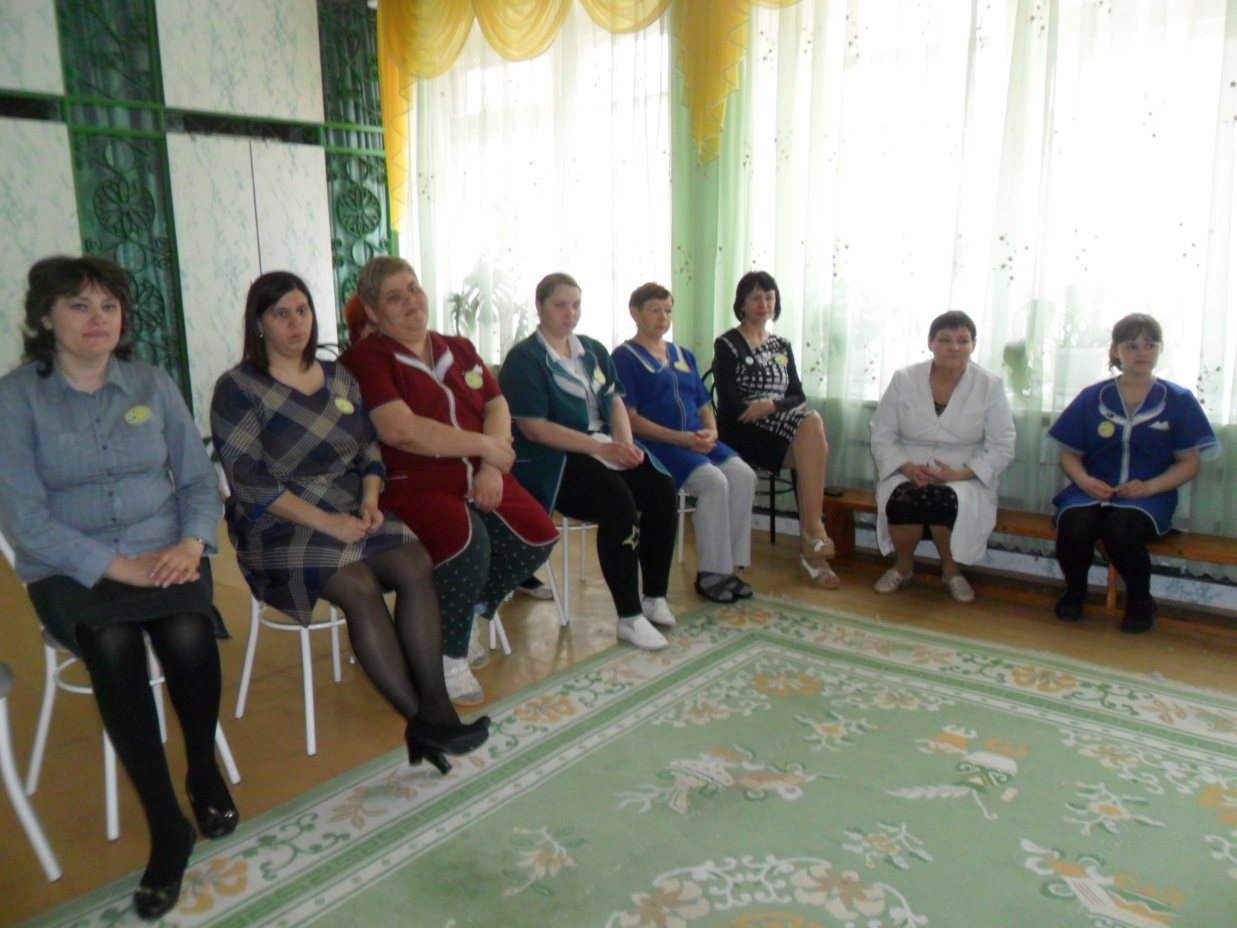 